SOLICITUD DE INGRESO 2020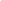 No. Solicitud _____                         (control interno)Datos de la Licenciatura:Estatus de Titulación Licenciatura: (Marque con una ‘X’ la opción por la que obtuvo su título de licenciatura) Área de Enfasis o Especialización de la maestría: (Marque con una ´´X´´máximo dos áreas de su interés) Situación Laboral:Lugar de Trabajo:  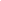 Puesto: 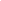 Tipo:           Privada: 	Pública: 	Propia: 	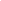 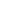 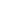 Antigüedad:                años.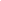 Actividades Principales: 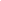 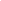 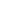 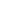 Forma de Financiamiento para la Realización de los Estudios:Personal: 	Beca de Trabajo:                              CONACYT:	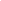 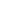 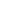 Apoyo de otras instancias:	      ¿Cuál?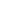 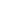 Disposición de tiempo para la realización de los estudios:Tiempo Completo:         	 Medio Tiempo:	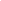 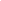 Proyecto Terminal (Resumen):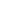 Certifico que la información proporcionada en la presente solicitud es verdadera.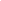 Nombre y firma del interesado                        a                      de                                     del 2020.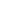 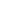 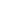 Nota: Favor de enviar la solicitud en formato PDF. Nombre Completo:Apellido Paterno                      Apellido Materno                             Nombre(s)Apellido Paterno                      Apellido Materno                             Nombre(s)Apellido Paterno                      Apellido Materno                             Nombre(s)SexoF  ___   M: ___EdadDirección:Teléfono (Casa):Teléfono (Celular):Correo Electrónico1:Correo Electrónico2:Estado Civil:Red Social:Carrera: Institución:Fecha de Egreso:No. Cédula Profesional:Opción:Opción:Tesis:Servicio Social: Otra : Cuál:Fecha de Titulación:Desarrollo de SoftwareBases de Datos Conectividad y RedesGestiónPARA USO EXCLUSIVO DE LA UABC                                                   Número de solicitud: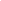 Observaciones: 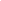 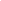 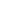 